Formulier bewijs rechtsgeldig getekend penvoerder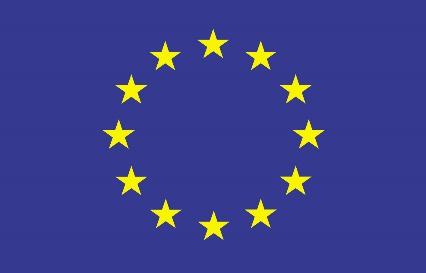 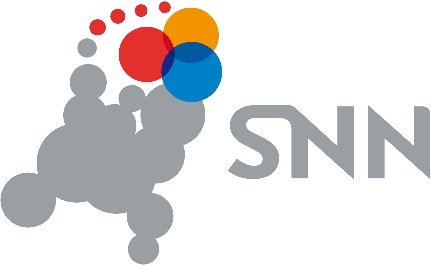 U bent van plan een subsidieaanvraag digitaal in te dienen. Door middel van dit formulier wordt gecontroleerd of de aanvraag rechtsgeldig is ondertekend. U dient het ingevulde formulier bij uw subsidieaanvraag te uploaden.Door ondertekening van dit formulier verklaart u kennis te hebben genomen van en in te stemmen met de voorwaarden die volgen uit de uitvoeringsregeling OP EFRO Open Innovatie Call 2019. Tevens verklaart u uw aanvraag naar waarheid te hebben ingevuld en neemt u kennis van het feit dat indien uw project subsidie ontvangt uw project zal worden opgenomen in de gepubliceerde lijst van concrete acties en op de website www.europaomdehoek.nl. U verklaart er kennis van te hebben genomen dat in geval van (vermoeden van) onregelmatigheid en/of fraude in alle gevallen aangifte zal worden gedaan.U bent van plan een subsidieaanvraag digitaal in te dienen. Door middel van dit formulier wordt gecontroleerd of de aanvraag rechtsgeldig is ondertekend. U dient het ingevulde formulier bij uw subsidieaanvraag te uploaden.Door ondertekening van dit formulier verklaart u kennis te hebben genomen van en in te stemmen met de voorwaarden die volgen uit de uitvoeringsregeling OP EFRO Open Innovatie Call 2019. Tevens verklaart u uw aanvraag naar waarheid te hebben ingevuld en neemt u kennis van het feit dat indien uw project subsidie ontvangt uw project zal worden opgenomen in de gepubliceerde lijst van concrete acties en op de website www.europaomdehoek.nl. U verklaart er kennis van te hebben genomen dat in geval van (vermoeden van) onregelmatigheid en/of fraude in alle gevallen aangifte zal worden gedaan.Projectnaam: Naam organisatie: Ondertekening Ondertekening Naast dit formulier dient u bij uw subsidieaanvraag ook bewijs mee te sturen waaruit blijkt dat u bevoegd bent om binnen uw organisatie te tekenen. Afhankelijk van de organisatie kan dit bijvoorbeeld middels een KvK uittreksel, statuten of een intern autorisatieschema.Naast dit formulier dient u bij uw subsidieaanvraag ook bewijs mee te sturen waaruit blijkt dat u bevoegd bent om binnen uw organisatie te tekenen. Afhankelijk van de organisatie kan dit bijvoorbeeld middels een KvK uittreksel, statuten of een intern autorisatieschema.PlaatsDatumNaamFunctieHandtekening